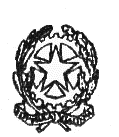 Ministero dell’Istruzione e del MeritoLICEO STATALE “G. NOVELLO” indirizzi scientifico, classico e linguisticoViale Giovanni XXIII, 7 - 26845 CODOGNO (LO) Codice Fiscale 90501630157 - C.M. LOPSO2000TTEL. 0377/36749 – 0377/33552 – FAX 0377/37464Posta Istituzionale: lops02000t@istruzione.it - Posta Certificata:lops02000t@pec.istruzione.itSito Istituzionale: liceonovello.edu.itCONVENZIONE COLLETTIVA DI TIROCINIO CURRICOLARE(ai sensi della D.G.R. n. 825 del 25/10/2013 “Nuovi indirizzi regionali in materia di tirocini”, decreto attuativo n. 10031 del 05/11/2013 e decreto n. 6286/2018 “Indirizzi Regionali in materia di tirocini – decreto attuativo”)TRALiceo Statale “Giuseppe Novello”– di seguito denominato “soggetto promotore”, con sede in Viale Giovanni XXIII, 7 – 26845 Codogno (Lodi), codice fiscale 90501630157 rappresentato dal Dirigente Scolastico Prof.ssa Gambarini Valentina, nata a Codogno il 08/09/1971 - codice fiscale GMB VNT 71 P 48C 816ME………………………………………………………………………………………………………………………………………….                                                                  di seguito denominato “soggetto ospitante”,con sede legale in Partita IVArappresentato/a dal/la sig./sig.ranato a ilcodice fiscalePREMESSO CHE:la Giunta della Regione Lombardia, con deliberazione n. 825 del 25/10/2013 e decreto n. 6286/2018 “Indirizzi Regionali in materia di tirocini – decreto attuativo”, ha approvato i “Nuovi indirizzi regionali in materia di tirocini” (di seguito denominati “Indirizzi regionali”), ai sensi dei quali è possibile svolgere, nel territorio regionale, tirocini curriculari:promossi da uno dei soggetti indicati al paragrafo 2.1 “Soggetti promotori”,a beneficio di soggetti rientranti nelle tipologie indicate al punto “Tirocini curriculari” del paragrafo 1 “Oggetto, ambito di applicazione e definizioni”,svolti presso i soggetti indicati al paragrafo 2.2 “Soggetti ospitanti” e rispondenti ai requisiti indicati al medesimo paragrafo,attuati sulla base e nel rispetto delle disposizioni contenute negli Indirizzi regionali e nel rispetto della vigente normativa in materia di tutela della salute e della sicurezza nei luoghi di lavoro;tali tirocini curriculari non costituiscono rapporti di lavoro, bensì una metodologia didattica volta ad offrire, a studenti iscritti e frequentanti un percorso di istruzione o di istruzione e formazione, un’esperienza formativa ed orientativa finalizzata all’acquisizione degli obiettivi di apprendimento specifici del percorso stesso, previsti nei relativi piani di studio, realizzati nell’ambito della durata complessiva del percorso, anche se svolta al di fuori del periodo del calendario scolastico.SI CONVIENE QUANTO SEGUE:ARTICOLO 1definizione del tirocinioIl soggetto Ospitante si impegna ad accogliere in una delle sue sedi, tirocinanti in possesso dei requisiti previsti dagli indirizzi regionali, di seguito denominati “tirocinanti", per lo svolgimento di tirocini curricolari finalizzati all’acquisizione degli obiettivi di apprendimento specifici del percorso scolastico/formativo dagli stessi frequentato e, in particolare, per il perseguimento degli obiettivi formativi indicati in ogni Progetto Formativo Individuale di cui al successivo art. 2.Nel corso del periodo di durata della presente convenzione, di cui al successivo art. 7, il soggetto promotore può concordare con il soggetto ospitante l'attivazione di uno o più tirocini curricolari definiti ciascuno di essi mediante uno specifico Progetto Formativo Individuale. L'attivazione contemporanea o progressiva dei tirocini è subordinata all'accertamento da parte del soggetto promotore e del soggetto ospitante delle condizioni previste dalle norme vigenti all'atto dell'attivazione di ciascun tirocinio.Il soggetto ospitante si impegna, nel rispetto della vigente normativa sulla privacy, ad utilizzare i dati relativi allo studente ed all’attività di tirocinio curricolare svolta esclusivamente in riferimento  e nel contesto del Progetto Formativo concordato.Entro il periodo di vigenza della presente convenzione, di cui al successivo art. 7:ogni tirocinio avrà la durata e sarà svolto nell’arco temporale definito nel singolo Progetto Formativo Individuale e si considererà sospeso in caso di malattia o infortunio, astensione obbligatoria per maternità, ai sensi della normativa vigente o altre cause gravi non dipendenti dalla volontà del tirocinante;la durata di ogni tirocinio può essere prorogata previo accordo tra le parti, fermi restando tutti gli obblighi definiti dalla presente e dall'allegato Progetto Formativo Individuale ed acquisita, da parte del soggetto promotore, la disponibilità del tirocinante o di chi eserciti la patria potestà se minorenne.ARTICOLO 2progetto formativo individualeGli obiettivi, le modalità e le regole di svolgimento di ogni singolo tirocinio sono definite dal Progetto Formativo Individuale sottoscritto dalle parti e reso noto al tirocinante.Ogni Progetto Formativo Individuale costituisce parte integrante e sostanziale della presente convenzione.Le parti si obbligano a garantire ad ogni tirocinante la formazione prevista nel Progetto Formativo Individuale, anche attraverso le funzioni di tutoraggio di cui al successivo art.3 e, in particolare, la formazione in materia di salute e sicurezza secondo quanto stabilito al successivo art. 6.ARTICOLO 3le funzioni di tutoraggioDurante lo svolgimento di ogni tirocinio le attività sono seguite e verificate dal tutor del soggetto promotore e dal tutor del soggetto ospitante indicati nei singoli Progetti Formativi Individuali. Ciascuna delle parti potrà effettuare motivate sostituzioni del tutor indicato nel Progetto Formativo Individuale, previa comunicazione alle parti.Ogni tutor designato dal soggetto promotore nel rispetto dei requisiti indicati negli Indirizzi regionali collabora alla stesura del Progetto Formativo Individuale, si occupa dell’organizzazione e del monitoraggio del tirocinio e del raccordo con gli organi dell'Istituzione scolastica/formativa frequentata dal tirocinante ai fini della valutazione relativa all'acquisizione degli obiettivi di apprendimento specifici del percorso scolastico/formativo ai sensi dei singoli Progetti Formativi Individuali.Il tutor designato dal soggetto ospitante, nel rispetto degli Indirizzi regionali e sentito il soggetto promotore e per ogni Progetto Formativo Individuale, è responsabile dell’attuazione del Progetto Formativo Individuale e dell’inserimento e affiancamento del tirocinante sul luogo di lavoro per tutta la durata del tirocinio, anche aggiornando la documentazione relativa al tirocinio (registri, etc.).ARTICOLO 4diritti e obblighi del tirocinante Le parti concordano che ogni tirocinante:è tenuto a svolgere le attività previste dal proprio Progetto Formativo Individuale, osservando gli orari concordati e rispettando l’ambiente di lavoro e le esigenze di coordinamento dell’attività di tirocinio con l’attività del datore di lavoro;deve rispettare le norme in materia di igiene, salute e sicurezza sui luoghi di lavoro ed in particolare frequentare le attività formative erogate ai sensi del D.Lgs. 81/2008 “Testo Unico sulla salute e sicurezza sul lavoro” e s.m.i.;deve ottemperare agli obblighi di riservatezza per quanto attiene ai dati, informazioni e conoscenze in merito ai procedimenti amministrativi e ai processi organizzativi acquisiti durante lo svolgimento del tirocinio;ha la possibilità di interrompere il tirocinio in qualsiasi momento, dandone comunicazione al tutor del soggetto promotore e al tutor del soggetto ospitante.Le parti concordano altresì che a favore dei tirocinanti:indicare l’opzione:il soggetto ospitante corrisponderà a titolo di un’indennità/rimborso di partecipazione un importo nella misura e con le modalità indicate nel Progetto Formativo Individuale;X    non è prevista alcuna indennità/rimborso di partecipazione.ARTICOLO 5garanzie assicurativeOgni tirocinante è assicurato:Infortuni sul lavoro INAIL (gestione per conto dello stato D.P.R. del 9.4.1999 n.156 art. 2 Pubb. G.U. del 3.6.1999)Responsabilità civile/infortuni/assistenza: Polizza n° 183751877 - decorrenza 03/11/2021 scadenza 03/11/2024, stipulata con UNIPOLSAI Assicurazioni Ag. Novara.Le coperture assicurative devono riguardare anche le attività eventualmente svolte dal tirocinante al di fuori della sede operativa del soggetto ospitante e rientranti nel Progetto Formativo Individuale.ARTICOLO 6misure in materia di tutela della salute e sicurezza nei luoghi di lavoroPreso atto che ai sensi dell’art. 2 comma 1 lett. a) del D.Lgs. 81/2008 “Testo Unico sulla salute e sicurezza sul lavoro”, e s.m.i. i tirocinanti, ai fini ed agli effetti delle disposizioni dello stesso decreto legislativo, devono essere intesi come “lavoratori”, le parti si impegnano a farsi carico delle misure di tutela e degli obblighi stabiliti dalla normativa ed in particolare:il soggetto promotore è responsabile della formazione sulla sicurezza in base all’art. 37 D.Lgs. 81/08 “Formazione dei lavoratori e dei loro rappresentanti”, così come definiti dall’Accordo in Conferenza Permanente per i rapporti tra lo Stato, le Regioni e le Province Autonome n 221/CSR del 21.12.2011. Indicare:formazione generale: erogazione a carico del  soggetto promotore;formazione specifica: erogazione a carico del  soggetto promotore il quale si impegna a comunicare al  soggetto ospitante quanto svolto: se la preparazione specifica non risultasse adeguata, l’integrazione necessaria sarà a carico del soggetto ospitante .gli obblighi di cui agli artt. 36 “Informazione ai lavoratori” e 41 “Sorveglianza sanitaria” del D.Lgs. 81/2008 e s.m.i. sono a carico del soggetto ospitante. É facoltà del soggetto ospitante nominare quale medico competente quello del soggetto promotore.ARTICOLO 7durata della convenzione e recessoLa presente convenzione ha validità triennale dalla data di sottoscrizione e si applicherà ad ogni tirocinio che avrà avuto inizio nell'arco temporale di vigenza fino alla conclusione di questo comprese le eventuali sospensioni e proroghe, fatte salve eventuali diverse disposizioni normative.Relativamente a ciascun tirocinio attivato, per ciascuna delle parti firmatarie sono causa di recesso dagli obblighi sottoscritti con la presente convenzione le seguenti fattispecie:il comportamento del/dei tirocinante/i tale da far venir meno le finalità del progetto formativo;il mancato rispetto da parte del soggetto ospitante degli obiettivi del Progetto Formativo Individuale o il mancato effettivo svolgimento dell'esperienza formativa del tirocinante; la sostituzione da parte del soggetto ospitante del tutor indicato nel Progetto Formativo Individuale in assenza di preventiva informazione al soggetto promotore;Il recesso riferito al singolo tirocinio deve essere comunicato all’altra parte e al/ai tirocinante/i coinvolto/i per iscritto indirizzando il medesimo al promotore all’ospitante ed al/ai tirocinanti e controfirmato dalle tre parti e avrà effetto dal giorno successivo al ricevimento ed alla firma della comunicazione.Il recesso riferito ad un singolo tirocinio non può dare luogo al recesso dagli obblighi sottoscritti e riferiti ad altri tirocini attivati né impedire l'attivazione di ulteriori tirocini ai sensi dell'art. 1 comma 2 della presente convenzione.Consapevoli delle sanzioni penali, nel caso di dichiarazioni mendaci, di formazione o uso di atti falsi, richiamate dall’art. 76 del D.P.R. 28/12/2000 n. 445 in materia di Documentazione Amministrativa, il soggetto promotore e il soggetto ospitante dichiarano per quanto di competenza e sotto la propria responsabilità il rispetto dei requisiti, dei vincoli e degli obblighi di cui alla D.G.R. n. 825 del 25/10/2013 e decreto n. 6286/2018 .Codogno, li ____/____/2023	Ente/Azienda    	Liceo Statale “G.Novello”	 ______________________________________________	di CodognoIL RAPPRESENTANTE legale ____________	 IL DIRIGENTE SCOLASTICO		Prof.ssa Valentina Gambarini				___________________________________________ 	___________________________________________                  	      